Trying to set up MD+ but the accounts show NO NAME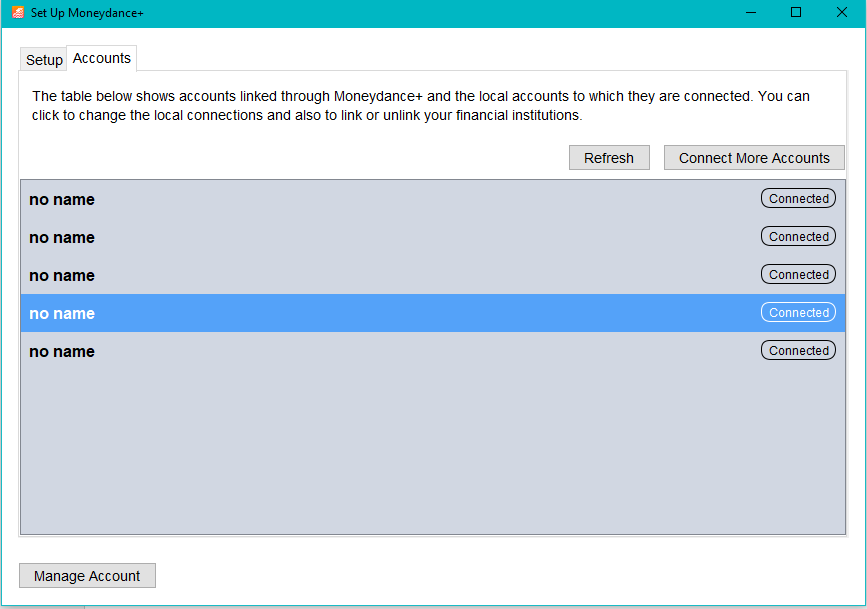 Hitting REFRESH gives the screen belowHitting CONNECTED then REFRESH gives the same screen.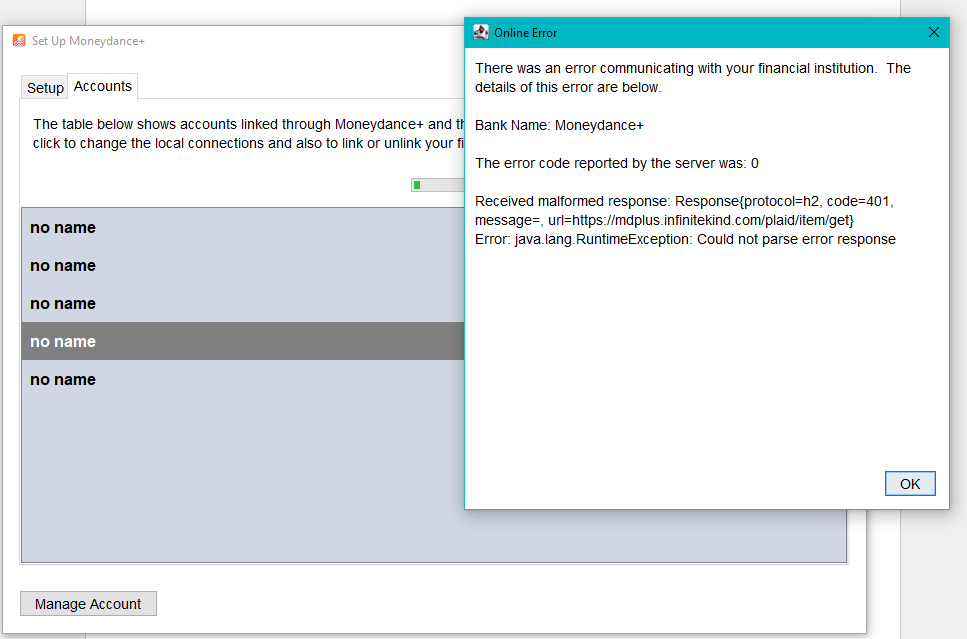 Hitting CONNECTED then DISCONNECT NO NAME gives 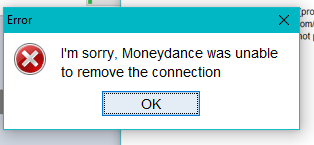 